SZACHY  DLA PRZEDSZKOLAKÓWZapraszam do powtórzenia figur szachowych oraz poćwiczenia znanych Wam wierszykówCzy pamiętacie jak poznawaliśmy figury szachowe? 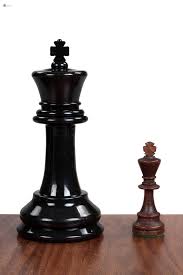 Król jest siwy, król jest stary, Nosi brodę, okulary, Bardzo małe robi kroki - W przód do tyłu i na boki”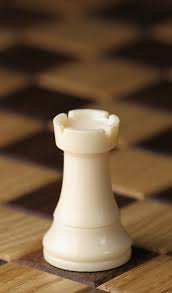  „Wieża - ciężkozbrojna pani, Lubi władać nad liniami, Co są równo rozłożone W każdym pionie i poziomie” 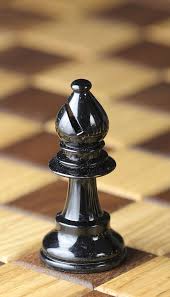 „Goniec śmiga niedościgle, Po przekątnej wroga kłuje, I ogłasza wszystkim wokół To co król im rozkazuje.” 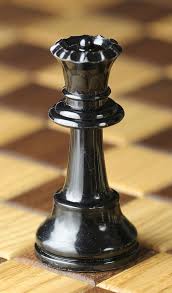 „Hetman groźna to figura, Stoi zaraz obok króla. Gdy napotka w poli wroga, Jego zemsta będzie sroga.” 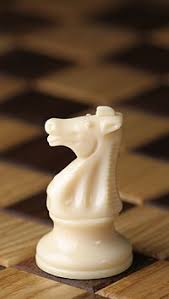 „Dwa do przodu, jeden w bok, Taki jest konika skok.” „Konia złapać – dziwna sprawa, Tego z łąki to zabawa. Gdy chcesz zrobić to z szachami, Skacze wszysytkim nad głowami.” 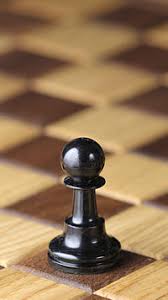 „Nie dla niego wycofanie, Gdy na polu raz już stanie, Pionek biedny, pionek mały w przód mu prawa iść kazały.”PamiętajcieSzachy to jest super sprawaLepsza niż komputer i zabawa.Gdy masz dołek lub zły dzieńrozłóż szachy- odpręż się!Nic tak humoru nie rozbujajak zamatowanie króla.Będą cieszyć się rodziceGdy zamienisz tabletNa szachownicę.Głowa myśli i czas leciSzachy lubią wszystkie dzieci.Warto przypomnieć sobie również wartość bierek szachowych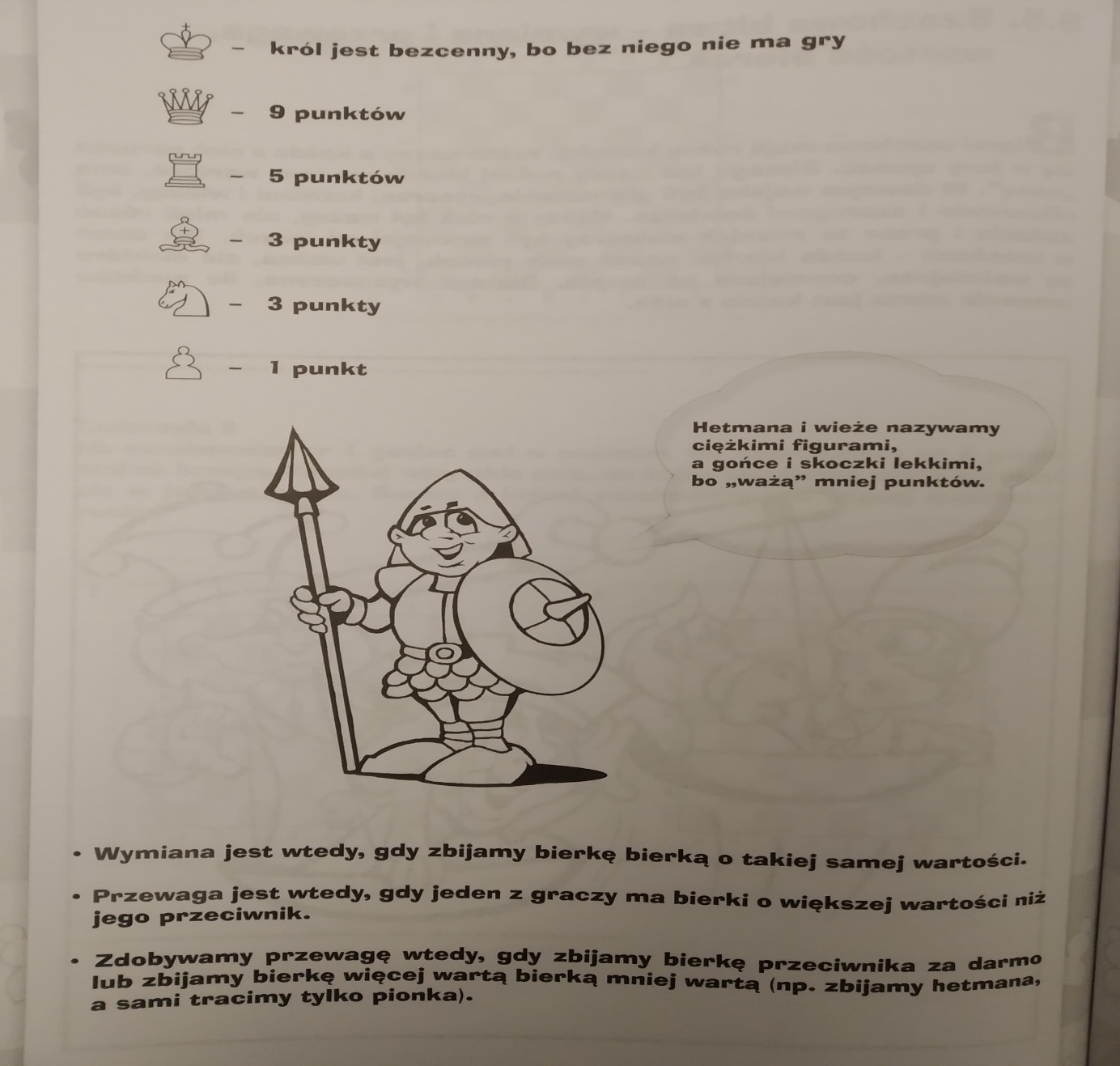 